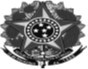 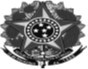 MINISTÉRIO DA EDUCAÇÃO Secretaria de Educação Profissional e Tecnológica Instituto Federal de Educação, Ciência e Tecnologia do Rio Grande do Sul Campus Vacaria ANEXO II MODELO DE PROPOSTA COMERCIAL Outrossim, declaramos que: Temos pleno conhecimento do local onde serão executadas as obras e aceitamos as condições impostas pelo edital e seus anexos; A obra será executada e concluída no prazo máximo de 6 (seis) meses, contados da data estabelecida na ordem de serviço para o item 1 – Construção de Bloco Pedagógico do Campus Vacaria- IFRS; Os serviços serão executados com a qualidade, prazo e condições fixadas no Projeto Básico e sua documentação técnica; A garantia dos serviços será de 05 (cinco) anos, a contar de sua conclusão atestada pela fiscalização; RAZÃO SOCIAL DA EMPRESA ENDEREÇO COMPLETO DA EMPRESA TELEFONE E E-MAIL PARA CONTATO CARTA PROPOSTA Ao IFRS - Campus Vacaria RDC nº 18/2020 – UASG 158744 A   empresa   ...(razão   social   da   empresa)...,   inscrito(a)   no   CNPJ/MF   sob   o   nº ............................, sediado(a) na ...(endereço completo da cidade)..., visando concorrer no RDC Eletrônico nº 06/2019 do IFRS-Campus Vacaria, neste ato representada pelo(a) Sr.(a) ...(nome do  representante  legal  da  empresa)...,  portador(a)  da  Carteira  de  Identidade  nº ........................ , expedida pela (o) .................., e CPF nº ........................., quem firma abaixo e se responsabiliza pela consequente assinatura de contrato – tendo examinados as condições com o pleno conhecimento das informações constantes do respectivo instrumento convocatório e seus anexos, propõe executar e concluir as obras objeto desse certame pelo valor total de R$ xxx.xxx,xx (valor por extenso), ao qual chegou-se aplicando o percentual de desconto proposto de XX% (valor por extenso) sobre o valor orçado pela Administração, conforme a proposta expressa no quadro abaixo (excluir item que não se tem intenção de participar): RAZÃO SOCIAL DA EMPRESA ENDEREÇO COMPLETO DA EMPRESA TELEFONE E E-MAIL PARA CONTATO CARTA PROPOSTA Ao IFRS - Campus Vacaria RDC nº 18/2020 – UASG 158744 A   empresa   ...(razão   social   da   empresa)...,   inscrito(a)   no   CNPJ/MF   sob   o   nº ............................, sediado(a) na ...(endereço completo da cidade)..., visando concorrer no RDC Eletrônico nº 06/2019 do IFRS-Campus Vacaria, neste ato representada pelo(a) Sr.(a) ...(nome do  representante  legal  da  empresa)...,  portador(a)  da  Carteira  de  Identidade  nº ........................ , expedida pela (o) .................., e CPF nº ........................., quem firma abaixo e se responsabiliza pela consequente assinatura de contrato – tendo examinados as condições com o pleno conhecimento das informações constantes do respectivo instrumento convocatório e seus anexos, propõe executar e concluir as obras objeto desse certame pelo valor total de R$ xxx.xxx,xx (valor por extenso), ao qual chegou-se aplicando o percentual de desconto proposto de XX% (valor por extenso) sobre o valor orçado pela Administração, conforme a proposta expressa no quadro abaixo (excluir item que não se tem intenção de participar): RAZÃO SOCIAL DA EMPRESA ENDEREÇO COMPLETO DA EMPRESA TELEFONE E E-MAIL PARA CONTATO CARTA PROPOSTA Ao IFRS - Campus Vacaria RDC nº 18/2020 – UASG 158744 A   empresa   ...(razão   social   da   empresa)...,   inscrito(a)   no   CNPJ/MF   sob   o   nº ............................, sediado(a) na ...(endereço completo da cidade)..., visando concorrer no RDC Eletrônico nº 06/2019 do IFRS-Campus Vacaria, neste ato representada pelo(a) Sr.(a) ...(nome do  representante  legal  da  empresa)...,  portador(a)  da  Carteira  de  Identidade  nº ........................ , expedida pela (o) .................., e CPF nº ........................., quem firma abaixo e se responsabiliza pela consequente assinatura de contrato – tendo examinados as condições com o pleno conhecimento das informações constantes do respectivo instrumento convocatório e seus anexos, propõe executar e concluir as obras objeto desse certame pelo valor total de R$ xxx.xxx,xx (valor por extenso), ao qual chegou-se aplicando o percentual de desconto proposto de XX% (valor por extenso) sobre o valor orçado pela Administração, conforme a proposta expressa no quadro abaixo (excluir item que não se tem intenção de participar): RAZÃO SOCIAL DA EMPRESA ENDEREÇO COMPLETO DA EMPRESA TELEFONE E E-MAIL PARA CONTATO CARTA PROPOSTA Ao IFRS - Campus Vacaria RDC nº 18/2020 – UASG 158744 A   empresa   ...(razão   social   da   empresa)...,   inscrito(a)   no   CNPJ/MF   sob   o   nº ............................, sediado(a) na ...(endereço completo da cidade)..., visando concorrer no RDC Eletrônico nº 06/2019 do IFRS-Campus Vacaria, neste ato representada pelo(a) Sr.(a) ...(nome do  representante  legal  da  empresa)...,  portador(a)  da  Carteira  de  Identidade  nº ........................ , expedida pela (o) .................., e CPF nº ........................., quem firma abaixo e se responsabiliza pela consequente assinatura de contrato – tendo examinados as condições com o pleno conhecimento das informações constantes do respectivo instrumento convocatório e seus anexos, propõe executar e concluir as obras objeto desse certame pelo valor total de R$ xxx.xxx,xx (valor por extenso), ao qual chegou-se aplicando o percentual de desconto proposto de XX% (valor por extenso) sobre o valor orçado pela Administração, conforme a proposta expressa no quadro abaixo (excluir item que não se tem intenção de participar): RAZÃO SOCIAL DA EMPRESA ENDEREÇO COMPLETO DA EMPRESA TELEFONE E E-MAIL PARA CONTATO CARTA PROPOSTA Ao IFRS - Campus Vacaria RDC nº 18/2020 – UASG 158744 A   empresa   ...(razão   social   da   empresa)...,   inscrito(a)   no   CNPJ/MF   sob   o   nº ............................, sediado(a) na ...(endereço completo da cidade)..., visando concorrer no RDC Eletrônico nº 06/2019 do IFRS-Campus Vacaria, neste ato representada pelo(a) Sr.(a) ...(nome do  representante  legal  da  empresa)...,  portador(a)  da  Carteira  de  Identidade  nº ........................ , expedida pela (o) .................., e CPF nº ........................., quem firma abaixo e se responsabiliza pela consequente assinatura de contrato – tendo examinados as condições com o pleno conhecimento das informações constantes do respectivo instrumento convocatório e seus anexos, propõe executar e concluir as obras objeto desse certame pelo valor total de R$ xxx.xxx,xx (valor por extenso), ao qual chegou-se aplicando o percentual de desconto proposto de XX% (valor por extenso) sobre o valor orçado pela Administração, conforme a proposta expressa no quadro abaixo (excluir item que não se tem intenção de participar): RAZÃO SOCIAL DA EMPRESA ENDEREÇO COMPLETO DA EMPRESA TELEFONE E E-MAIL PARA CONTATO CARTA PROPOSTA Ao IFRS - Campus Vacaria RDC nº 18/2020 – UASG 158744 A   empresa   ...(razão   social   da   empresa)...,   inscrito(a)   no   CNPJ/MF   sob   o   nº ............................, sediado(a) na ...(endereço completo da cidade)..., visando concorrer no RDC Eletrônico nº 06/2019 do IFRS-Campus Vacaria, neste ato representada pelo(a) Sr.(a) ...(nome do  representante  legal  da  empresa)...,  portador(a)  da  Carteira  de  Identidade  nº ........................ , expedida pela (o) .................., e CPF nº ........................., quem firma abaixo e se responsabiliza pela consequente assinatura de contrato – tendo examinados as condições com o pleno conhecimento das informações constantes do respectivo instrumento convocatório e seus anexos, propõe executar e concluir as obras objeto desse certame pelo valor total de R$ xxx.xxx,xx (valor por extenso), ao qual chegou-se aplicando o percentual de desconto proposto de XX% (valor por extenso) sobre o valor orçado pela Administração, conforme a proposta expressa no quadro abaixo (excluir item que não se tem intenção de participar): RAZÃO SOCIAL DA EMPRESA ENDEREÇO COMPLETO DA EMPRESA TELEFONE E E-MAIL PARA CONTATO CARTA PROPOSTA Ao IFRS - Campus Vacaria RDC nº 18/2020 – UASG 158744 A   empresa   ...(razão   social   da   empresa)...,   inscrito(a)   no   CNPJ/MF   sob   o   nº ............................, sediado(a) na ...(endereço completo da cidade)..., visando concorrer no RDC Eletrônico nº 06/2019 do IFRS-Campus Vacaria, neste ato representada pelo(a) Sr.(a) ...(nome do  representante  legal  da  empresa)...,  portador(a)  da  Carteira  de  Identidade  nº ........................ , expedida pela (o) .................., e CPF nº ........................., quem firma abaixo e se responsabiliza pela consequente assinatura de contrato – tendo examinados as condições com o pleno conhecimento das informações constantes do respectivo instrumento convocatório e seus anexos, propõe executar e concluir as obras objeto desse certame pelo valor total de R$ xxx.xxx,xx (valor por extenso), ao qual chegou-se aplicando o percentual de desconto proposto de XX% (valor por extenso) sobre o valor orçado pela Administração, conforme a proposta expressa no quadro abaixo (excluir item que não se tem intenção de participar): RAZÃO SOCIAL DA EMPRESA ENDEREÇO COMPLETO DA EMPRESA TELEFONE E E-MAIL PARA CONTATO CARTA PROPOSTA Ao IFRS - Campus Vacaria RDC nº 18/2020 – UASG 158744 A   empresa   ...(razão   social   da   empresa)...,   inscrito(a)   no   CNPJ/MF   sob   o   nº ............................, sediado(a) na ...(endereço completo da cidade)..., visando concorrer no RDC Eletrônico nº 06/2019 do IFRS-Campus Vacaria, neste ato representada pelo(a) Sr.(a) ...(nome do  representante  legal  da  empresa)...,  portador(a)  da  Carteira  de  Identidade  nº ........................ , expedida pela (o) .................., e CPF nº ........................., quem firma abaixo e se responsabiliza pela consequente assinatura de contrato – tendo examinados as condições com o pleno conhecimento das informações constantes do respectivo instrumento convocatório e seus anexos, propõe executar e concluir as obras objeto desse certame pelo valor total de R$ xxx.xxx,xx (valor por extenso), ao qual chegou-se aplicando o percentual de desconto proposto de XX% (valor por extenso) sobre o valor orçado pela Administração, conforme a proposta expressa no quadro abaixo (excluir item que não se tem intenção de participar): ITEMDESCRIÇÃO DO ITEMUN.VALORORÇAMENTO(A)PERCENTUAL DEDESCONTO(%)VALOR DODESCONTO(B)1 Contratação de empresa para a Construção de Banheiros para o IFRS - Campus Vacaria. 01 R$ 341.854,29 % R$ Valor Total Global com desconto (A – B): Valor Total Global com desconto (A – B): R$ Nos valores expressos desta proposta estão incluídas todas as despesas ordinárias  diretas e indiretas decorrentes da execução da obra, inclusive com mão-de-obra, tributos e/ou impostos, encargos sociais, trabalhistas, previdenciários, fiscais e comerciais incidentes, taxa de administração, frete, seguro, materiais, ferramentas, transpostes, equipamentos e outros necessários ao cumprimento integral do objeto da contratação e a perfeita execução da obra; Esta proposta é Exequível e possuímos plena capacidade de executar o contrato nos valores acima mencionados; Temos pleno conhecimento da legislação de regência desta licitação e que os componentes serão fornecidos de acordo com as condições estabelecidas neste Edital, o que conhecemos e aceitamos em todos os seus termos, inclusive quanto ao pagamento e outros. Concordamos em manter a validade desta proposta por um período de 120 (cento e vinte) dias; e Estamos cientes de que, até que o Termo de Contrato seja assinado, esta Proposta constituirá um compromisso de nossa parte, observadas as condições do instrumento convocatório (edital do RDC nº 02/2019). Dados Bancários da Empresa: 	Nº Banco: 	Nº  da Agência: 	Conta: Contatos poderão ser efetuados através de: 	Telefone: (DDD) - 	E-mail: Cidade/UF, dia de mês de 2020. NOME E CARIMBO DO RESPONSÁVEL PELA EMPRESA RAZÃO SOCIAL E CARIMBO DA EMPRESA 